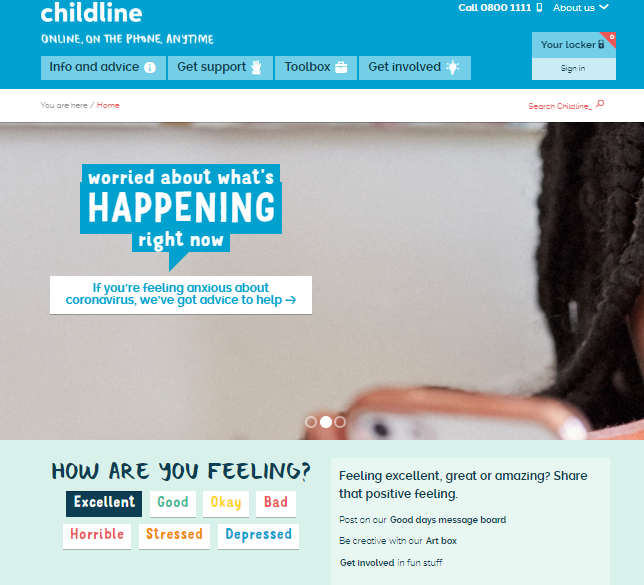 https://www.childline.org.uk/